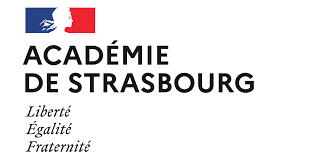 baccalauréat professionnelACCOMPAGNEMENT, SOINS ET SERVICES A LA PERSONNESOMMAIREParcours en milieu professionnel							P.2Engagements de l’élève en baccalauréat professionnel ASSP			P. 3Rôle de chacun lors des périodes de formation en milieu professionnel		P. 4Organisation et évaluation de la formation en milieu professionnel			P. 5Modalités d’accompagnement de l’élève par le tuteur					P. 6 Grille d’évaluation formative par compétences						P. 7Attestation de formation en milieu professionnel					P. 9LES LIEUX DE PFMPENGAGEMENT DE L’ELEVEJe soussigné(e)………………………………………………………………………élève du Lycée Professionnel …………………………………………………………………………………........................................................... m’engage à :Respecter le règlement intérieur et tout particulièrement les règles d'hygiène et de sécurité en vigueur dans la structure,Ne pas utiliser mon téléphone portable pendant mon temps de travail,Respecter le cadre réglementaire sur la vaccination exigée par la structure d’accueil, Respecter les horaires prévus par la structure d’accueil, Signaler dès la première heure au tuteur et au DDFPT toute absence et la justifier. L’élève s’engage à rattraper les heures non effectuées, Agir auprès de l’usager dans le souci de bientraitance en prenant compte son projet individualisé ou son projet de vie ;Se présenter chaque jour avec une tenue professionnelle adaptée et en état de propreté ;Respecter les règles déontologiques, en particulier le secret et la discrétion professionnels ;Travailler en équipe pluri professionnelle en respectant les limites de mes compétences ;Réaliser les activités et les tâches professionnelles exigées par le référentiel, demandées par le tuteur et par l'équipe pédagogique en recherchant un travail de qualité,Adopter une attitude réflexive sur ma pratique professionnelle et mes activités.Certifie avoir pris connaissance de l’ensemble des obligations professionnelles ci-dessus, en avoir compris l’importance et m’engage à les respecter à chaque PFMP.Fait à ………………………………. Le …………Signature de l'élève stagiaire     					Signature des parents (si élève mineur)Le tuteur au sein de la structure d’accueil :Accueille l’élève, suit sa progression avec un bilan de mi- stage conseillé,Favorise l’intégration de l’élève dans l’équipe pluri professionnelle,Transmet à l’élève les connaissances pratiques et techniques indispensables à sa vie professionnelle future Sensibilise l’élève au raisonnement clinique dans la limite de ses compétencesEncourage la curiosité de l’élève dans le cadre de l’environnement professionnel Accompagne l’élève pour le mener vers l’autonomie.Facilite pour l’élève l’accès aux informations et documents présentant un intérêt professionnel dans sa formation, Aide le stagiaire à recueillir les éléments utiles pour constituer ses dossiers des épreuves certificatives  Participe aux évaluations du stagiaire avec l’équipe pédagogiqueSignale l’absence du stagiaire à l’établissement scolaire. L'élève stagiaire:Présente à son tuteur ses objectifs de formation, Assure les tâches qui lui sont confiées par son tuteur,Respecte dans toutes les situations le secret professionnel, Prend en compte les remarques faites par le tuteur et procède aux ajustements demandés,Participe au sein de l’équipe professionnelle aux activités prévues dans le livret de suivi,Réalise les travaux de recherche donnés par l’équipe pédagogique,Tient à jour son livret de suivi et veille à la complémentarité des activités proposées au cours des différentes périodes de formation en milieu professionnel.Signale à la structure et à l’établissement scolaire toute absence (fournir un certificat médical).L’équipe pédagogique:Assure le suivi de la PFMPRéalise avec le tuteur le bilan de la PFMP et fixe aux besoins les modalités de rattrapage des absencesParticipe aux évaluations du stagiaire avec le tuteurArrêté du 10 février 2009 relatif à la rénovation de la voie professionnelle : « La formation en milieu professionnel s’organise autour de 22  semaines ». Arrêté du 2 février 2022Objectifs de la PFMP :....................................................................................................................................................................................................................................................................................................................................................................................................................................................................................................................................................................................................................................................................................................................................................................................................................................................................................................................................................................................................................................Travail demandé au stagiaire par l’équipe pédagogique : rapport de stage, recueil de données, organigramme, … :.......................................................................................................................................................................................................................................................................................................................................................................................................................................................................................................................................................................................................................................................................................................................................................................................................................................................................................Tâches réalisées pendant la PFMP : .......................................................................................................................................................................................................................................................................................................................................................................................................................................................................................................................................................................................................................................................................................................................................................................................................................................................................................A compléter conjointement par le tuteur et le professeur chargé du suivi (4 : Bien maîtrisée ; 3 : Maîtrisée ; 2 : Insuffisamment maitrisée, 1 : Non maîtrisée, NR : Non réalisée)RATTRAPAGE DES JOURS D’ABSENCE : LIVRET DE SUIVIPFMPlivret de :NOM :                                          Prénom : Adresse : Portable :Mail :ETABLISSEMENT DE FORMATIONNom ……………………………………………….Adresse ……………………………………………………………………………………………………Proviseur : ……………………………………………….Proviseur-adjoint : …………………………………….Directeur délégué à la Formation professionnelle et technologique : (DDFPT)………………………………………………………Nom ……………………………………………….Adresse ……………………………………………………………………………………………………Professeur principal : 2nde : ………………………………………1ère : ………………………………………Tle : ………………………………………Coordonnées DDFPT   …………………. @ : …………………………………………Coordonnées DDFPT   …………………. @ : …………………………………………Dates des PFMPDates des PFMPStructure d’accueil (Type, nom, ville, téléphone)Tuteur (Nom, fonction)Professeur chargé du suiviEpreuves certificatives(E31, E32, E33)1Du……………..Au……………..2Du……………..Au……………..Du……………..Au……………..Du……………..Au……………..Du……………..Au……………..Du……………..Au……………..CADRE DES PERIODES DE FORMATION EN MILIEU PROFESSIONNELL’EVALUATION DE LA PFMPRépartition des 22 semainesRépartition des 22 semainesEn seconde 6 semaines : en structures sociales, médico-sociales, structures d’accueil collectif de la petite enfance ou à domicile. Selon le projet de l’élève, école élémentaire auprès d’enfants en situation de handicap, école maternelle ou accueil périscolaire. En première et terminale16 semaines en première et terminale : en établissements de santé, en structures médicosociales, en service de soins ou d’aide à domicile.Selon le projet professionnel de l’élève, elles peuvent se dérouler en école élémentaire dans le cadre de l’accompagnement d’enfants en situation de handicap8 semaines minimum en terminale 10 semaines obligatoires auprès de l’adulte non autonome à domicile ou en structureEVALUATIONSEVALUATIONSEVALUATIONSPFMPDuréeSupport pourSecondePFMP 13 semainesEvaluation PFMPSecondePFMP 23 semainesEvaluation PFMPPremièrePFMP 34 semainesEvaluation PFMPPremièrePFMP 44 semainesE33 ou évaluation PFMPTerminalePFMP 54 semainesE31 et/ou E32 et/ou E33 (cf grille évaluation p.)TerminalePFMP 64 semainesE31 et/ou E32 ou E33 (cf grille évaluation p.)EPREUVESMODALITESE31Accompagner la personne dans une approche globale et individualiséeEpreuve orale en centre de formation prenant appui sur un dossier élaboré par le candidat au cours d’une PFMPE32Soins d’hygiène, de confort et de sécuritéEpreuve en milieu professionnel :Bilan de fin de PFMPPrésentation du raisonnement clinique et interrogation sur les savoirs associésE33Travail et communication en équipe pluri professionnelleEpreuve en milieu professionnel : bilan de fin de PFMP + Interrogation sur les savoirs associésEn centre de formation : épreuve écrite prenant appui sur un dossier élaboré sur le lieu de la PFMPEpreuveE2 Conception d’action(s) d’éduction à la santéE31 Accompagnement de la personne dans une approche globale et individualiséeE32 soins d’hygiène, de confort et de sécuritéE33 Travail et communication en équipe pluriprofessionnelleBLOC/CoeffBLOC 4Coeff 4BLOC 1Coeff 4BLOC 2Coeff 4BLOC 3Coeff 4Modalités d’évaluationPonctuelle Ecrite Durée : 4hLe sujet est accompagné d’un dossier technique de 20 pages maximumOn part d’un contexte professionnel avec un thème de l’action d’éducation à la santé. Le sujet comporte également des questions de SACCF au centre de formationPrésentation du dossier et entretien avec un jury20 points dossier20 points présentation du projet40 points entretienDossier élaboré par le candidat : Contexte professionnelPersonne concerné par le projet individualisé, le projet de vie Analyse des besoins et des attentes Objectifs du projet individualisé ou projet de vieDeux actions ou activités max mises en œuvre dans le cadre du projetEvaluation des actions ou activités mises en œuvreCCF EN PFMP auprès d’adultes non autonomesBilan en fin de PFMP entre tuteur et enseignant avec : - présentation du raisonnement clinique de la personne prise en charge (10 min)- interrogation des SA du bloc 2 (10 min)2 situations d’évaluation d’égale valeur1 situation au centre de formation (40 points)25 points : dossier élaboré au cours d’une PFMP de 6 à 8 pages présentant des activités relatives à un dysfonctionnement et à l’équipe de bionettoyage observée15 points : 3 questions sur les SA bloc 3 en lien avec le dossier support de l’écrit de 30 min 1 situation en PFMP (40 points) : bilan des activités et des compétences mobilisées suivi d’un entretien sur les SA au bloc 3Type de structure d’accueil de la PFMP support de l’évaluation- Etablissement de santé- Structures médicosociales- Ecole élémentaire auprès d’enfant(s) en situation de handicap- Services d’accompagnement de la personne en situation de handicap- Services de soins ou d’aide à domicile- Etablissement sanitaire ou médicosocial- Service d’hospitalisation à domicile- Services de soins infirmiers à domicile- Etablissement de santé- Structures médicosociales- Structures ou services d’accompagnement de la personne en situation d’handicap- Services d’aide à domicilePériode En terminale 
Durée minimale de la PFMP : 4 semainesEn terminale Durée minimale de la PFMP : 4 semainesFin d’année de première ou en terminaleOBJECTIFS DE MA PFMPSession 2025PFMP n°…OBJECTIFS DE MA PFMPDu ……..……au ……………….Du ……..……au ……………….OBJECTIFS DE MA PFMPNOM : ………………….…………..…Prénom : …………………….……….NOM : ………………….…………..…Prénom : …………………….……….Structure d’accueil (nom, ville) :Structure d’accueil (nom, ville) :Structure d’accueil (nom, ville) :DOCUMENTS A COMPLETER PAR LE TUTEUR :  Bilan de PFMP- évaluation formative par compétences  Evaluation certificative :E31 : Accompagnement de la personne dans une approche globale et individualisée   E32 : Soins d’hygiène, de confort et de sécuritéE33 : Travail et communication en équipe pluri professionnelleAttestation de formation en milieu professionnel (obligatoire pour l’obtention du diplôme)Baccalauréat Professionnel Accompagnement, Soins et Services à la PersonneEVALUATION FORMATIVE PAR COMPÉTENCES Session 2025PFMP n°…Baccalauréat Professionnel Accompagnement, Soins et Services à la PersonneEVALUATION FORMATIVE PAR COMPÉTENCES Du ……..……au ……………….Du ……..……au ……………….Baccalauréat Professionnel Accompagnement, Soins et Services à la PersonneEVALUATION FORMATIVE PAR COMPÉTENCES NOM : …………………..….………Prénom : ………………….……….NOM : …………………..….………Prénom : ………………….……….Structure d’accueil (nom, ville) :Structure d’accueil (nom, ville) :Structure d’accueil (nom, ville) :COMPETENCES TRANSVERSALES4321NRCOMMENTAIRES EVENTUELSPosture professionnelle :Avoir une tenue professionnelle adaptée,Utiliser un vocabulaire adapté et professionnelRespecter la confidentialitéEtre assidu et ponctuelFaire preuve de dynamismeRespecter le règlement intérieurS’insérer dans l’équipe de travail :Accepter la critique, être capable de remettre en question sa pratiqueIdentifier et gérer ses émotionsCollaborer dans un esprit d’équipe Communiquer de façon adaptéeEtre capable de demander de l’aideFaire preuve de curiosité professionnelleS’impliquer dans les activités professionnelles :Appliquer les consignes de travailOrganiser son travailPrendre des initiatives dans les limites de ses compétencesEtre autonomeS’auto-évaluerCOMPETENCES PROFESSIONNELLES4321NRCOMMENTAIRES EVENTUELSBLOC 1 ACCOMPAGNER LA PERSONNE DANS UNE APPROCHE GLOBALE ET INDIVIDUALISEEBLOC 1 ACCOMPAGNER LA PERSONNE DANS UNE APPROCHE GLOBALE ET INDIVIDUALISEEBLOC 1 ACCOMPAGNER LA PERSONNE DANS UNE APPROCHE GLOBALE ET INDIVIDUALISEEBLOC 1 ACCOMPAGNER LA PERSONNE DANS UNE APPROCHE GLOBALE ET INDIVIDUALISEEBLOC 1 ACCOMPAGNER LA PERSONNE DANS UNE APPROCHE GLOBALE ET INDIVIDUALISEEBLOC 1 ACCOMPAGNER LA PERSONNE DANS UNE APPROCHE GLOBALE ET INDIVIDUALISEEBLOC 1 ACCOMPAGNER LA PERSONNE DANS UNE APPROCHE GLOBALE ET INDIVIDUALISEE1.0 Adopter une posture professionnelle adaptée1.1 Accueillir, communiquer avec la personne, sa famille, son entourage 1.2 Participer à la conception, au suivi, à la mise en œuvre et à l’évaluation du projet individualisé, du projet de vie, en lien avec l’équipe pluri professionnelle1.3 Concevoir et mettre en œuvre des activités d’acquisition ou de maintien d’autonomie et de la vie sociale pour une personne ou un groupeBLOC 2INTERVENTION AUPRES DE LA PERSONNE LORS DES SOINS D’HYGIENE DE CONFORT ET DE SECURITE DANS LES ACTIVITES DE LA VIE QUOTIDIENNEBLOC 2INTERVENTION AUPRES DE LA PERSONNE LORS DES SOINS D’HYGIENE DE CONFORT ET DE SECURITE DANS LES ACTIVITES DE LA VIE QUOTIDIENNEBLOC 2INTERVENTION AUPRES DE LA PERSONNE LORS DES SOINS D’HYGIENE DE CONFORT ET DE SECURITE DANS LES ACTIVITES DE LA VIE QUOTIDIENNEBLOC 2INTERVENTION AUPRES DE LA PERSONNE LORS DES SOINS D’HYGIENE DE CONFORT ET DE SECURITE DANS LES ACTIVITES DE LA VIE QUOTIDIENNEBLOC 2INTERVENTION AUPRES DE LA PERSONNE LORS DES SOINS D’HYGIENE DE CONFORT ET DE SECURITE DANS LES ACTIVITES DE LA VIE QUOTIDIENNEBLOC 2INTERVENTION AUPRES DE LA PERSONNE LORS DES SOINS D’HYGIENE DE CONFORT ET DE SECURITE DANS LES ACTIVITES DE LA VIE QUOTIDIENNEBLOC 2INTERVENTION AUPRES DE LA PERSONNE LORS DES SOINS D’HYGIENE DE CONFORT ET DE SECURITE DANS LES ACTIVITES DE LA VIE QUOTIDIENNE2.1 Réaliser les activités liées à l’hygiène, au confort de la personne et à la sécurisation2.2 Surveiller l’état de santé de la personne et intervenir en conséquence2.3 Assurer l’hygiène de l’environnement proche de la personne et veiller au bon fonctionnement du lit, des aides techniques, des dispositifs médicaux dans l’environnement de la personne2.4 Distribuer de repas équilibrés conformes aux besoins de la personne (régime, allergies, texture,…..), installer la personne et accompagner la prise des repasBLOC 3TRAVAILLER ET COMMUNIQUER EN EQUIPE PLURI PROFESSIONNELLEBLOC 3TRAVAILLER ET COMMUNIQUER EN EQUIPE PLURI PROFESSIONNELLEBLOC 3TRAVAILLER ET COMMUNIQUER EN EQUIPE PLURI PROFESSIONNELLEBLOC 3TRAVAILLER ET COMMUNIQUER EN EQUIPE PLURI PROFESSIONNELLEBLOC 3TRAVAILLER ET COMMUNIQUER EN EQUIPE PLURI PROFESSIONNELLEBLOC 3TRAVAILLER ET COMMUNIQUER EN EQUIPE PLURI PROFESSIONNELLEBLOC 3TRAVAILLER ET COMMUNIQUER EN EQUIPE PLURI PROFESSIONNELLE3.1 Gérer ses activités en inter agissant avec l’équipe professionnelle dans une posture professionnelle adaptée3.2 Traiter et transmettre des informations en intégrant les différents outils numériques3.3 Participer à la démarche qualité et à la prévention des risques professionnels3.4 Coordonner et conduire une équipe de bionettoyage3.5. Participer à l’accueil, à l’encadrement et à la formation de stagiaires, à l’accueil des nouveaux agents, des bénévolesBLOC 4REALISER DES ACTIONS D’EDUCATION A LA SANTE POUR UN PUBLIC CIBLE DANS UN CONTEXTE DONNEBLOC 4REALISER DES ACTIONS D’EDUCATION A LA SANTE POUR UN PUBLIC CIBLE DANS UN CONTEXTE DONNEBLOC 4REALISER DES ACTIONS D’EDUCATION A LA SANTE POUR UN PUBLIC CIBLE DANS UN CONTEXTE DONNEBLOC 4REALISER DES ACTIONS D’EDUCATION A LA SANTE POUR UN PUBLIC CIBLE DANS UN CONTEXTE DONNEBLOC 4REALISER DES ACTIONS D’EDUCATION A LA SANTE POUR UN PUBLIC CIBLE DANS UN CONTEXTE DONNEBLOC 4REALISER DES ACTIONS D’EDUCATION A LA SANTE POUR UN PUBLIC CIBLE DANS UN CONTEXTE DONNEBLOC 4REALISER DES ACTIONS D’EDUCATION A LA SANTE POUR UN PUBLIC CIBLE DANS UN CONTEXTE DONNE4.1 Analyser les besoins du public4.2 Concevoir une action d’éducation à la santé4.3 Mettre en œuvre et évaluer l’action d’éducation à la santéDateNom, qualité et signature du tuteur ou du responsable de la structureNom et signature du professeurSignature de l’élèveBaccalauréat professionnel Accompagnement, Soins et Services à la Personne ATTESTATION DE FORMATION EN MILIEU PROFESSIONNELSession 2022Baccalauréat professionnel Accompagnement, Soins et Services à la Personne ATTESTATION DE FORMATION EN MILIEU PROFESSIONNELNOM : ……………………………Prénom : …………….………….Baccalauréat professionnel Accompagnement, Soins et Services à la Personne ATTESTATION DE FORMATION EN MILIEU PROFESSIONNELPFMP N°……Structure d’accueil (dénomination, ville)……………………………………………………………Structure d’accueil (dénomination, ville)……………………………………………………………Etablissement de formation : Lycée professionnel …………………………………….          Classe : ……Etablissement de formation : Lycée professionnel …………………………………….          Classe : ……Cachet de la structure (obligatoire)Type de public accueilliType de public accueilliPFMP support d’épreuve Enfant Enfant en situation de handicap Adulte non autonome Enfant Enfant en situation de handicap Adulte non autonome Evaluation formative E31 : Accompagnement de la personne dans une approche globale et individualisée E32 : Soins d’hygiène, de confort et de sécurité E33 : Travail et communication en équipe pluri professionnellePFMP du ……………………………au……………………………soit………semaines.Nombre de retards : ………… Nombre jours d’absence : …………Appréciation du tuteur : Conseils du tuteur pour la poursuite de la formation ou point d’amélioration pour la poursuite de formationAppréciation du tuteur : Conseils du tuteur pour la poursuite de la formation ou point d’amélioration pour la poursuite de formationDateNom, qualité et signature du tuteur ou du responsable de la structureNombre de jours rattrapésDates de rattrapage